                                 SAMUKTALA SIDHU KANHU COLLEGE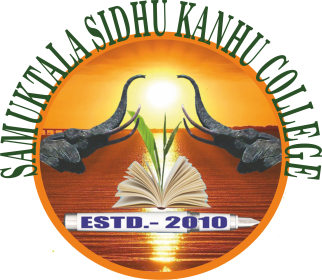                                              PO: TALESWARGURI= DIST.: ALIPURDUAR	         WB: 736206                                                                          (Affiliated to University of North Bengal)	                     Website: samuktalasidhukanhucollege..in               Estd. 2010                                           E-mail: shamuktala.sk.college@gmail.comRef No:                                                                                                                                    Date: 16.12.2022N O T I C EAdmission to B.A.2nd, 4th and 6th semester (Hons.&Program Course) for the academic Session 2022-2023 will commence on and from 20.12.2022 to 31.12.2022  through online.Fees for admissionto  B.A. 2nd, 4th and 6th Semester Courses are as follows:B.A. 2nd, 4th and 6th Program Course: Rs.1265/- B.A. 2nd, 4th and 6th semester Honours   Course: Rs.1425/-                                                                                        Sd/-                                                                           Teacher-in-Charge,                                                                  Samuktala Sidhu Kanhu College.N.B. In case of any problem in connection with admission they are advised to contact the College Office.